Министерство образования и науки Российской ФедерацииФедеральное государственное бюджетное образовательное учреждение высшего образования «Комсомольский-на-Амуре государственный технический университет»Кафедра «Сервис и торговое дело»ПРОГРАММА ПРАКТИКИ «Производственная практика»основной профессиональной образовательной программы подготовки бакалавров 
по направлению 38.03.06 «Торговое дело»направленность (профиль) «Коммерция»Комсомольск-на-Амуре 20__1 Аннотация практикиПеречень планируемых результатов обучения при прохождении  практики, соотнесенных с планируемыми результатами освоения образовательной программы Практика «Производственная практика» нацелена на формирование компетенций, знаний, умений и навыков, указанных в таблице 1.Таблица 1 – Компетенции, знания, умения, владенияМесто практики в структуре образовательной программыПрактика «Производственная практика» проводится на 4 курсе в 8 семестре. Практика входит в состав блока 2 «Практики» и относится к вариативной части. Для освоения практики необходимы знания, умения и навыки, сформированные на предыдущих этапах формирования компетенций при изучении дисциплин и элементов учебного плана:- ПК-1: Теоретические основы товароведения, Товароведение товаров однородных групп, Торговля недвижимостью;- ПК-2: Основы микробиологии и сангигиены, Менеджмент, Экономика организации, Логистика, Налоги и налогообложение, Организация коммерции по сферам применения, Транспортное обеспечение коммерческой деятельности, Организация, технология и проектирование предприятий, Экономический анализ в торговле;- ПК-3: Программные продукты в экономике, Маркетинг, Организация продаж, Поведение потребителя, Исследование рынка, Коммерческое ценообразование;- ПК-4: Теоретические основы товароведения, Товароведение товаров однородных групп.Знания, умения и практические навыки, полученные в ходе практики, необходимы для успешного освоения следующих дисциплин:- теория и практика управления торговой маркой;- управление электронным магазином.Объем практики в зачетных единицах и ее продолжительностьОбщая трудоемкость практики составляет 3 зачетных единицы.Продолжительность практики 2 недели (108 академических часов) в соответствии с утвержденным календарным учебным графиком. Распределение объема практики по разделам (этапам) представлено в таблице 2.Таблица 2 – Объем практики по разделам (этапам)Содержание практикиТаблица 3 – Структура и содержание практики по разделам (этапам)Формы отчетности по практикеФормами отчётности по практике являются:1. Дневник по практике, который содержит: ФИО студента, группа, факультет; номер и дата выхода приказа на практику;сроки прохождения практики;ФИО руководителей практики от университета и профильной организации, их должности;цель и задание на практику; рабочий график проведения практики;путёвка на практику; график прохождения практики;отзыв о работе студента.2. Отчет обучающегося по практике.В отчет по практике включаются: титульный лист;содержание;индивидуальное задание;введение;основная часть;заключение;список использованных источников;приложения (при необходимости).Фонд оценочных средств для проведения текущего контроля и промежуточной аттестации обучающихся по практикеТаблица 4 – Паспорт фонда оценочных средствПромежуточная аттестация проводится в форме дифференцированного зачета. Итоговая оценка определятся с учетом следующих составляющих:Содержания отзыва о работе студента от руководителя профильной организации и от университета с учетом результатов текущего контроля. Результатов промежуточного контроля.Методические материалы, определяющие процедуры оценивания умений, навыков и (или) опыта деятельности, характеризующих этапы формирования компетенций, представлены в виде технологической карты практики (таблица 5). Таблица 5 – Технологическая карта практикиОБЩАЯ ОЦЕНКА уровня сформированности компетенций заполняется в дневнике практики по форме:* 5 – умения и навыки сформированы в полном объёме    4 – умения и навыки сформированы в достаточном объеме   3 – умения и навыки сформированы частично    2 – умения и навыки не сформированыИтоговая оценка по практике определяется как сумма средневзвешенных оценок по всем оценочным средствам и отзывам о работе студента по формуле: 0,5*общая оценка уровня сформированности компетенций+ 0,1*оценка за качество выполнения заданий + 0,1*оценка за уровень подготовки обучающегося + 0,1*оценка за качество подготовки отчёта по практике + 0,2*оценка за результаты промежуточного контроляЗадания для промежуточного контроляСобеседование (опрос)Тема 1 «Управление ассортиментом, качеством, сохранностью товаров и услуг»	Вопрос 1. Назовите типы розничных торговых предприятий.	Вопрос 2. Назовите правила составления претензии относительно качества потребительского товара.	Вопрос 3. Молокоперерабатывающее предприятие получило от фермерского хозяйства 100 кг молока жирностью 3,5 % при базовой жирности 3,4 %. Зачётный вес молока у переработчика будет выше или ниже поступившего объёма молока?	Вопрос 4. Какой метод используется для определения зачётного веса молока?	Вопрос 5. Согласно годовому маркетинговому плану выручка предприятия увеличится на 15 % относительно аналогичного показателя прошлого года (10 млн. р.). Назовите сумму абсолютного прироста выручки от реализации.	Вопрос 6. С целью выявления степени удовлетворённости потребителей качеством товаров руководство предприятия планирует их экспресс-опрос. Сформулируйте три вопроса покупателям о степени удовлетворённости качеством товаров.Тема 2 «Организация коммерческой деятельности предприятия»	Вопрос 1. Назовите документы, необходимые для регистрации юридического лица.	Вопрос 2. Размер государственной пошлины за регистрацию юридического лица составляет 3500, 4000 рублей или иная сумма?	Вопрос 3. Коэффициент товарооборачиваемости увеличился с 3 раз до 4 раз. Сделайте вывод по ситуации. 	Вопрос 4. Длительность оборота снизилась с 25 дней до 21 дня. Сделайте вывод по ситуации.	Вопрос 5. Назовите минимальный размер уставного капитала общества с ограниченной ответственностью.	Вопрос 6. Определите размер доли участника общества с ограниченной ответственностью, если уставный капитал – 1150000 рублей, доля участника – 12 %.Тема 3 «Организация маркетинговой деятельности предприятия»	Вопрос 1. Назовите основные элементы в структуре розничной цены.	Вопрос 2. Назовите основные элементы системы продвижения товаров.	Вопрос 3. Назовите метод продвижения товара, в основе которого - беседа с покупателем. В каких ситуациях данный метод является актуальным?	Вопрос 4. Удельный вес затрат в структуре розничной цены составляет 70 %. Какой метод ценообразования используется?	Вопрос 5. Ассортиментный перечень товаров розничного торгового предприятия насчитывает более 1000 наименований. Какое программное обеспечение потребуется для проведения АВС-анализа?	Вопрос 6. Начальник отдела маркетинга совместно с руководителями других функциональных подразделений принял решении о повышении цены на товар на 5 %. Оцените рациональность принятия управленческого решения, если коэффициент эластичности по цене составляет 1,5 %.Тема 4 «Идентификация товаров»	Вопрос 1. В информационном листке о продукте, представленном в торговом зале, должна быть указана его пищевая ценность. Оцените это утверждение в соответствии с ГОСТ Р 51074-2003.	Вопрос 2. Час и дата изготовления – это не обязательное сведение о пищевом продукте «Хлеб». Оцените это утверждение в соответствии с ГОСТ Р 51074-2003.	Вопрос 3. Срок годности хлеба составляет 2 – 3 дня. Какой срок реализации по данному пищевому продукту?	Вопрос 4. Калорийность сдобной выпечки – 297 ккал / 100 гр. Определите калорийность сдобной выпечки весом нетто 50 грамм.	Вопрос 5. Проанализируйте информацию на упаковке в соответствии с ГОСТ Р 51074-2003.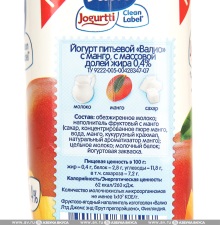 	Вопрос 6. Проанализируйте упаковку продукта на наличие элементов фальсификации. Ответ обоснуйте.Перечень основной и дополнительной учебной литературы, необходимой для проведения практикиОсновная литература1 Григорян Е.С. Товароведение : учебное пособие / Е.С. Григорян. - М.: НИЦ ИНФРА-М, 2014. - 265 с. // ZNANIUM.COM : электронно-библиотечная система. – Режим доступа: http://www.znanium.com/catalog.php, ограниченный.2 Каменева, Н. Г. Маркетинговые исследования [Электронный ресурс] : учебное пособие / Н. Г. Каменева, В. А. Поляков. - 2-e изд., доп. - М.: Вузовский учебник: НИЦ Инфра-М, 2013. - 368 с. // ZNANIUM.COM : электронно-библиотечная система. – Режим доступа: http://znanium.com/catalog.php, ограниченный.3 Маевская, Е.Б. Экономика организации : учебник / Маевская Е.Б. - М.:НИЦ ИНФРА-М, 2017. - 344 с. // ZNANIUM.COM : электронно-библиотечная система. – Режим доступа: http://znanium.com/catalog.php, ограниченный.4 Маркетинг : учебное пособие / Под ред. проф. И.М. Синяевой. - М.: Вузовский учебник: НИЦ ИНФРА-М, 2014. - 384 с.5 Мудрецова-Висс, К.А. Микробиология, санитария и гигиена : учебник / К.А. Мудрецова-Висс, В.П. Дедюхина. – М. :Форум: ИНФРА-М, 2010. – 399 с.6 Коммерческая логистика [Электронный ресурс] : учебное пособие / Под общ. ред. Н.А. Нагапетьянца. - М.: Вузовский учебник: НИЦ ИНФРА-М, 2014. - 253 с. // ZNANIUM.COM : электронно-библиотечная система. – Режим доступа: http://www.znanium.com/catalog.php, ограниченный.Дополнительная литература1 Карпова, С. В. Логистика для бакалавров [Электронный ресурс]: учебник / С.В. Карпова. - М.: Вузовский учебник, НИЦ ИНФРА-М, 2016. - 323 с. // ZNANIUM.COM : электронно-библиотечная система. – Режим доступа: http://www.znanium.com/catalog.php, ограниченный.2 Позняковский, В. М. Товароведение однородных групп непродовольственных товаров: парфюмерно-косметические товары - М. :НИЦ ИНФРА-М, 2016. - 396 с. // ZNANIUM.COM : электронно-библиотечная система. – Режим доступа: http://www.znanium.com/catalog.php, ограниченный.3 Гражданский кодекс Российской Федерации. Части 1, 2, 3, 4 – М. : Проспект, 2015. – 430 с.4 Федеральный закон: Выпуск 2(536). О защите прав потребителей. - М. : Проспект, 2015. - 40 с.Перечень ресурсов информационно-телекоммуникационнойсети «Интернет» (далее – сеть «Интернет»), необходимых для проведения практики1 ECONOMY.GOV.RU: официальный сайт Министерства экономического развития Российской Федерации [Электронный ресурс]. – Режим доступа: http://economy.gov.ru, свободный. – Загл. с экрана.2 Минпромторг: официальный сайт Министерства промышленности и торговли Российской Федерации [Электронный ресурс]. - Режим доступа: http://minpromtorg.gov.ru, свободный. - Загл. с экрана.Методические указания обучающимся 10.1 Методические указания обучающимся по прохождению практикиПрава и обязанности студентовВо время прохождения практики студенты имеют право:- получать информацию, не раскрывающую коммерческой тайны организации для выполнения программы и индивидуального задания практики; - с разрешения руководителя организации и руководителей ее структурных подразделений пользоваться информационными ресурсами организации; - получать компетентную консультацию специалистов организации по вопросам, предусмотренным заданием практики; - принимать непосредственное участие в профессиональной деятельности организации - базы практики.Перед прохождением практики студенты обязаны:- ознакомиться с программой прохождения практики по направлению подготовки: 38.03.06 «Торговое дело» и внимательно изучить ее; - выбрать место прохождения практики и написать заявление; - оформить дневник практики; - разработать календарный план прохождения этапов практики.Во время прохождения практики студенты обязаны:- выполнить программу практики; - вести дневник практики о характере выполненной работы и достигнутых результатах; - подчиняться действующим в организации правилам внутреннего распорядка дня; - соблюдать требования трудовой дисциплины; - изучить и строго соблюдать правила эксплуатации оборудования, техники безопасности, охраны труда и другие условия работы в организации.По окончании практики студенты обязаны:- оформить все отчетные документы.Порядок ведения дневникаВ соответствии с РИ 7.5-2 «Организация и проведение практик обучающихся» все студенты в обязательном порядке ведут дневники по практике. В дневнике отмечаются: сроки, отдел, участок работы, виды выполненных работ, фиксируется участие студента в различных мероприятиях.Дневник прохождения производственной практики должен содержать:ежедневные записи о выполняемых действиях с указанием даты, фактического содержания и объема действия, названия места выполнения действия, количества дней или часов, использованных на выполнение действия, возможные замечанияпредложения студента-практиканта. После каждого рабочего дня надлежащим образом оформленный дневник представляется студентом-практикантом на подпись непосредственного руководителя практики по месту прохождения практики, который заверяет соответствующие записи своей подписью;по итогам практики в конце дневника ставится подпись непосредственного руководителя производственной практики, которая, как правило, заверяется печатью.Составление отчета по практикеОтчет о производственной практике выполняется в печатном варианте в соответствии с требованиями РД 013-2016 «Текстовые студенческие работы. Правила оформления» и подшивается в папку (типа «скоросшиватель»). Отчет состоит из: введения, основной части, заключения, списка литературы и приложений.Введение должно отражать актуальность производственной практики, ее цель и задачи (какие виды практической деятельности и какие навыки планирует приобрести студент) (1,5 - 2 страницы).Основная часть включает в себя краткую характеристику организации, более подробное изложение видов деятельности, осуществляемых студентом в организации, анализ осуществляемой деятельности. По возможности, включаются в отчет и элементы научных исследований. Содержание основной части минимум 11 страниц.В заключении приводятся общие выводы и предложения, а также краткое описание проделанной работы и даются практические рекомендации.(1,5 - 2 страницы).Список литературы состоит из нормативно-правовых актов, учебников и учебных пособий, научных статей, использованных в ходе выполнения индивидуального задания.Приложения помещают после списка литературы в порядке их отсылки или обращения к ним в тексте. В качестве приложений рекомендуется предоставлять копии документов, бланков договоров, организационно-распорядительных документов, аналитических таблиц, иных документов, иллюстрирующих содержание основной части.По окончании практики в последний рабочий день студенты оформляют и представляют отчет по практике и все необходимые сопроводительные документы.Отчет и характеристика рассматриваются руководителем производственной практики от кафедры. Отчет предварительно оценивается и допускается к защите после проверки его соответствия требованиям, предъявляемым данными методическими указаниями. Защита отчетов организуется в форме собеседования. По результатам защиты руководитель выставляет общую оценку, в которой отражается качество представленного отчета и уровень подготовки студента к практической деятельности; результаты оцениваются по пятибалльной системе. При неудовлетворительной оценке студент должен повторно пройти практику.Сданный на кафедру отчет и результат защиты, зафиксированный в ведомости и зачетной книжке студента, служат свидетельством успешного окончания производственной практики.10.2 Методические указания обучающимся по выполнению практических заданийМетодические указания к составлению акта о приёмке товара по количеству и по качествуВ ходе производственной практики студент должен принять участие в приёмке товара и составлении (анализе) соответствующего документа – акта о приёмке товара.Акт применяется для оформления приемки товаров по качеству, количеству, массе и комплектности в соответствии с правилами приемки товаров и условиями договора.В укрупнённом виде основные сведения в  акте следует представить в таблице (заполняются при наличии информации):Таблица 6 - Общие сведения, представленные в акте о приёмке товараАкт может быть составлен в полном объёме по форме № ТОРГ-1 при наличии и доступности информации.Методические указания по оценке качества товара и составления заключенияПри оценке качества товаров в конкурентном анализе осуществляется сравнение потребительских свойств товаров с помощью квалиметрической системы параметрических индексов. Параметрический индекс представляет собой отношение фактического значения соответствующего параметра к его эталонному значению. Параметры делятся на жесткие, заданные НТД и стандартами, и мягкие, отражающие эстетические и психологические свойства товара. На основе индивидуальных параметрических индексов по формуле средневзвешенной величины рассчитываются средние индексы по жёстким и мягким параметрам. В заключение по формуле средней арифметической определяется сводный параметрический индекс качества товаров (Iоб):где n – количество параметрических индексов; Di – удельный вес (значимость) параметрических индексов;  - средний индекс по жёстким (мягким) параметрам; dij – удельный вес единичного жёсткого (мягкого) параметра; iij – индивидуальный параметрический индекс, m – количество единичных параметров.В рабочей программе производственной практики описан статистический метод (расчётный) оценки качества товара. В отчёте по практике студент может использовать любой метод: измерительный, регистрационный, органолептический.В заключении по данному разделу практики студенту необходимо сделать вывод о качестве товара на основании сравнения фактического значения интегрального (комплексного) показателя с нормативным значением, средним значением или максимально возможным значением, указать причины отклонения.Методические указания к составлению характеристики видов деятельности и схемы организационной структуры предприятияВ ходе изучения учредительных документов студент должен выявить виды деятельности предприятия, описать их цели и задачи. Форма представления информации – произвольная (текст, рисунок, таблица).В процессе изучения штатного расписания необходимо составить схему организационной структуры предприятия. В теории и практике управления выделяют следующие типы организационной структуры предприятия:- линейная организационная структура состоит из взаимоподчиненных подразделений в виде иерархической лестницы;- функциональная организационная структура основана на жестком разделении функций, обязанностей;- штабная (линейно-функциональная) организационная структура, предусматривающая создание при основных звеньях линейной структуры функциональных подразделений;- дивизиональная организационная структура предполагает деление организации на элементы и блоки по видам товаров или услуг, группам покупателей или географическим районам;- в матричной организационной структуре сочетаются вертикальные линейные и функциональные связи с горизонтальными связями.Методические указания к составлению схемы торгово-технологического процессаПроцесс составления схемы торгово-технологического процесса начинается с изучения торговых и технологических операций на коммерческом предприятии. В общем виде схема торгово-технологического процесса представлена на рисунке 1.В зависимости от типа предприятия состав и содержание отдельных операций может варьироваться. В отчёте по практике необходимо по тексту или в табличной форме представить содержание операций:Таблица 7 – Содержание основных и вспомогательных операцийРисунок 1 – Схема торгово-технологического процессаМетодические указания по составлению маркетингового плана (его части)По результатам маркетинговых исследований по каждому ресурсному рынку и рынку сбыта разрабатываются маркетинговые программы. Совокупность маркетинговых программ соответствующей направленности представляет собой определённую деловую стратегию маркетинга. Таким образом, маркетинговый план должен включать следующие разделы- исследование рынков;- маркетинговый анализ и формирование бизнес-портфеля;- маркетинговые программы по комплексу маркетинга;- бюджет маркетинга.В ходе подготовки и написания данного раздела студент может подготовить любую часть маркетингового плана, в т. ч. результаты маркетингового исследования в разрезе: рынков сбыта, товаров, конкурентов или покупателей в произвольной форме.Методические указания по оценке рейтинга поставщикаИзучение и выбор поставщиков осуществляется после определения планового объёма закупок товаров с учётом плановой потребности в них и сальдо товарных запасов. В качестве поставщиков товаров для розничной торговой сети чаще всего выступают предприятия-производители товаров и оптовые торговые предприятия. Выбор определённого поставщика товаров проводится на основе их оценки по ряду критериев: номенклатура, цена, объём и качество поставок, финансовая устойчивость, характер выполнения заказа, период деятельности на рынке, условия и форма оплаты. Обобщённым показателем, отражающим совокупное влияние всех факторов на товарообеспечение розничного торгового предприятия, является коэффициент конкурентоспособности поставщика:где  – коэффициент значимости i-го фактора;  – балльная оценка i-го фактора, балл;  – общее количество рассматриваемых факторов.Методические указания по оценке эффективности использования ресурсов предприятияПод экономической эффективностью понимается отдача в форме доходов от использования различного рода ресурсов предприятия, т.е. полученные результаты соизмеряются с затратами, связанными с использованием различных ресурсов предприятияОсновные показатели оценки эффективности использования ресурсов предприятия представлены в таблице 8.Данный перечень показателей может быть расширен и дополнен показателями использования финансовых ресурсов при наличии и доступности информации на объекте исследования.В результате расчёта указанных показателей студент должен сделать вывод относительно динамики эффективности использования ресурсного потенциала предприятия. Для этого все показатели рассчитываются минимум за два последних года (на момент прохождения практики), и сравниваются их фактические значения, находится их абсолютный и относительный прирост. Таблица 8 – Основные показатели оценки эффективности использования ресурсов предприятияМетодические указания по составлению схемы товародвиженияТовароснабжение розничной торговли представляет собой совокупность коммерческих и технологических операций по доведению товаров до конечного потребителя: закупку, доставку, приемку и хранение, подготовку и продажу. В практике организации товародвижения находят применение две его формы – это транзитная (минуя склады посредников) и складская. На практике наиболее распространённой является складская форма товароснабжения для организации доставки в розничную сеть товаров сложного ассортимента. Для установления рациональности товародвижения рассчитывается коэффициент звенности товародвижения - показатель среднего числа складов, через которые проходят товары от производственного предприятия до магазина. Коэффициент звенности определяется как отношение валового (суммы складского и розничного) оборота к розничному обороту за минусом единицы:Одним из требований к рациональной организации товародвижения является обеспечение кратчайших путей движения товаров. С учетом форм и звенности формируются каналы товародвижения, выбор которых определяет рациональный и кратчайший путь движения товаров.В ходе изучения и анализа звенности товародвижения студент должен определить ширину (число посредников) и длину (число посредников на одном уровне) каналов товародвижения, начертить схему товародвижения с указанием периода времени поставки товаров между участниками цепи. В заключение необходимо предложить вариант уменьшения суммарного времени товародвижения или мероприятия, направленные на достижение поставленной цели.Методические указания к составлению заключения о соответствии продуктов требованиям ГОСТ Р 51074-2003На основании раздела 4.8.1 «Перечень информации по группам пищевых продуктов - Хлебобулочные изделия и хлебобулочные полуфабрикаты, упакованные в потребительскую тару» ГОСТ Р 51074-2003 «Продукты пищевые. Информация для потребителя» необходимо провести оценку соответствия товара требованиям стандарта.Результаты анализа следует представить в самостоятельно разработанной таблице, включающей следующую информацию по продукту:- наименование продукта;- наименование и местонахождение изготовителя;- товарный знак изготовителя (при наличии);- масса нетто упаковочной единицы или масса нетто изделия и количество штук в упаковке;- состав продукта;- пищевая ценность; - дата изготовления и дата упаковывания (для хлебобулочных изделий со сроком годности более 48 часов и для замороженных хлебобулочных полуфабрикатов);- час и дата изготовления и дата упаковывания (для хлебобулочных изделий со сроком годности до 48 часов включительно и для охлажденных хлебобулочных полуфабрикатов);- срок хранения (на усмотрение изготовителя);- срок годности;- условия хранения;- информация о наличии ГМО (при содержании генетически модифицированного компонента в количестве, превышающем установленную норму);- обозначение документа, в соответствии с которым изготовлен и может быть идентифицирован продукт;- информация о подтверждении соответствия.Перечень информационных технологий, используемых при проведении практики, включая перечень программного обеспечения и информационных справочных систем (при необходимости)В процессе подготовки и написания отчёта по производственной практике активно используется Microsoft Office и информационно-справочная система КонсультантПлюс.С целью повышения качества ведения образовательной деятельности в университете создана электронная информационно-образовательная среда. Она подразумевает организацию взаимодействия между обучающимися и преподавателями через систему личных кабинетов студентов, расположенных на официальном сайте университета в информационно-телекоммуникационной сети «Интернет» по адресу https://student.knastu.ru. Созданная информационно-образовательная среда позволяет осуществлять взаимодействие между участниками образовательного процесса посредством организации дистанционного консультирования по вопросам выполнения практических заданий.Описание материально-технической базы, необходимой для проведения практикиДля реализации программы «Производственной практики» на базе ФГБОУ ВО «КнАГТУ» используется материально-техническое обеспечение, перечисленное в таблице 9.Таблица 9 – Материально-техническое обеспечение практики на базе КнАГТУМатериально-техническое обеспечения производственной практики, используемое  в ходе выполнения индивидуального задания на базе профильной организации, предусматривает доступ к оборудованию, необходимому для полноценного прохождения практики.Для самостоятельной работы студента над обобщением, обработкой, систематизацией, анализом собранного материала и написания отчета рабочее место должно быть оснащено стандартным набором офисного оборудования, обеспечивающим выход в Интернет.Лист регистрации изменений к программе практикиИзменение № 1	    	       			Программа практики«Производственная практика»__________________________________________________________________УТВЕРЖДЕНО И ВВЕДЕНО В ДЕЙСТВИЕ протоколом заседания кафедры «Маркетинг и коммерция» № 6 от 13.01.2016.Дата введения 13.01.2016Изменена структура и содержание программы практики «Производственная практика» согласно СТО 7.3-3 «Рабочая программа дисциплины (модуля). Структура и содержание»Основание: Приказ от 31.12.2015 № 751-О «О введении СТО 7.3-3»Изменение № 2	    	       			Программа практики«Производственная практика»__________________________________________________________________УТВЕРЖДЕНО И ВВЕДЕНО В ДЕЙСТВИЕ протоколом заседания кафедры «Сервис и торговое дело» № 1 от 16.09.2016.Дата введения 16.09.20161 На титульном листе программы практики «Производственная практика» изменить наименование университета и изложить в редакции «Федеральное государственное бюджетное образовательное учреждение высшего образования», изменить название кафедры с «Маркетинг и коммерция» на «Сервис и торговое дело»Основание: Приказ от 25.02.2016 № 70-О «О переименовании университета», приказ от 30.12.2015 № 750-О «Об изменении организационной структуры управления университетом»2 На втором листе (листе согласования) программы практики «Производственная практика» изменить название кафедры «Маркетинг и коммерция» и изложить в редакции «Сервис и торговое дело», изменить «Декан факультета экономики и технологий» на «Декан факультета заочного и дистанционного обучения».Основание: Приказ от 30.12.2015 № 750-О «Об изменении организационной структуры управления университетом».УТВЕРЖДАЮПервый проректор _______________ И.В. Макурин«____» _____________ 20__ г.Форма обучениязаочнаяТехнология обучениятрадиционнаяАвтор программы практикидоцент кафедры «Сервис и торговое дело», канд. экон. наукАвтор программы практикидоцент кафедры «Сервис и торговое дело», канд. экон. наук______________ Ларченко Ю.Г.«____» _______________ 20__ г.______________ Ларченко Ю.Г.«____» _______________ 20__ г.СОГЛАСОВАНОСОГЛАСОВАНОДиректор библиотекиДиректор библиотеки____________И.А. Романовская«____» _______________ 20__г.____________И.А. Романовская«____» _______________ 20__г.Заведующий кафедрой «Сервис и торговое дело»Заведующий кафедрой «Сервис и торговое дело»______________ О.А. Булавенко«____» _______________ 20__г.______________ О.А. Булавенко«____» _______________ 20__г.Заведующий выпускающей кафедрой «Сервис и торговое делоЗаведующий выпускающей кафедрой «Сервис и торговое дело______________ О.А. Булавенко«____» _______________ 20__г.______________ О.А. Булавенко«____» _______________ 20__г.Декан факультета заочного и дистанционного обученияДекан факультета заочного и дистанционного обучения___________ М.В. Семибратова«____» _______________ 20__г.___________ М.В. Семибратова«____» _______________ 20__г.Зам. начальника УМУЗам. начальника УМУ_______________ Е.Е. Поздеева«____» _______________ 20__г._______________ Е.Е. Поздеева«____» _______________ 20__г.Тип практикиБ2.П.1 Производственная практикаВид практикиПрактика по получению профессиональных умений и опыта профессиональной деятельностиЦель практикиФормирование, закрепление, развитие практических навыков и профессиональных компетенций в ходе выполнения отдельных видов самостоятельных работ, составляющих основу будущей профессиональной деятельности и связанных с организацией и управлением торгово-технологическим процессом, формированием торгового ассортимента, удовлетворением спроса и обеспечением качества товаровЗадачи практикиВ процессе прохождения производственной практики студент должен:- показать способность организовать и провести оценку товаров по количеству и по качеству;- показать способность организовать коммерческую деятельность по сферам деятельности путём управления торгово-технологическим процессом и ресурсным обеспечением;- показать готовность к прогнозированию рыночной ситуации на основе анализа собранной маркетинговой информации о конъюнктуре рынка;- показать способность идентифицировать товары с целью установления и предупреждения их фальсификации.Способ проведения практикистационарная Формы проведения практикидискретноНаименование и шифр компетенции, в формировании которой принимает участие практикаПеречень формируемых умений, навыков,предусмотренных образовательной программойПеречень формируемых умений, навыков,предусмотренных образовательной программойПеречень формируемых умений, навыков,предусмотренных образовательной программойНаименование и шифр компетенции, в формировании которой принимает участие практикаПеречень знаний (с указанием шифра)Перечень умений (с указанием шифра)Перечень навыков (с указанием шифра)ПК -1: Способность осуществлять управление торгово-технологическими процессами на предприятии, регулировать процессы хранения, проводить инвентаризацию, определять и минимизировать затраты материальных и трудовых ресурсов, а также учитывать и списывать потериВ т.ч.4 этап ПК-1-4: Способность использовать основы теоретических и практических навыков в управлении ассортиментом, качеством, сохранностью товаров и услугЗнать основные нормативные документы в области обеспечения, контроля и повышения качества потребительских товаров З1(ПК-1-4)Уметь проводить оценку качества потребительских товаров по выделенным показателям У1(ПК-1-4)Владеть навыками составления заключения по результатам оценки качества товаровН1(ПК-1-4)ПК-2: Способность осуществлять управление торгово-технологическими процессами на предприятии, регулировать процессы хранения, проводить инвентаризацию, определять и минимизировать затраты материальных и трудовых ресурсов, а также учитывать и списывать потериВ т.ч.6 этап ПК-2-6: Способность определять направление коммерческой деятельности и технологически проектировать структуру предприятия с учетом сфер применения ресурсов, их хранения и использованияЗнать основные нормативные документы, регламентирующие проектирование торгово-технологического процессаЗ1 (ПК-2-6)Уметь определять перечень основных и вспомогательных операций и состав ресурсов, необходимых для осуществления бесперебойной продажи товаров населениюУ1 (ПК-2-6)Владеть навыками составления схемы торгово-технологического процесса и оценки эффективности использования ресурсов предприятияН1 (ПК-2-6)ПК-3: Готовность к выявлению и удовлетворению потребностей покупателей товаров, их формированию с помощью маркетинговых коммуникаций, способность изучать и прогнозировать спрос потребителей, анализировать маркетинговую информацию, конъюнктуру товарного рынкаВ т.ч.6 этап ПК-3-6: Готовность обеспечивать формирование цены, реализацию и продвижение товаров, работ и услуг  на рынке с использованием управления торговой маркой, электронной коммерции и т.д.Знать основные инструменты управления товарной, ценовой, сбытовой и коммуникационной политикой предприятияЗ1 (ПК-3-6)Уметь формировать товарный портфель предприятия, рассчитывать конечную цену, обосновывать выбор методов продвижения товаров, в т. ч. с использованием современных информационных технологийУ1 (ПК-3-6)Владеть навыками составления элементов маркетингового планаН1 (ПК-3-6)ПК-4: Способность идентифицировать товары для выявления и предупреждения их фальсификацииВ т.ч.3 этап ПК-4-3: Способность идентифицировать товары, уметь выявлять и предупреждать фальсификацию и подделкуЗнать основные нормативные документы в области стандартизации и сертификации товаровЗ1 (ПК-4-3)Уметь определить фальсифицированный товарУ1 (ПК-4-3)Владеть навыками составления рабочих документов, подтверждающих факт фальсификацииН1 (ПК-4-3)№ Разделы (этапы) практикиПродолжительность№ Разделы (этапы) практикиЗаочная форма обучения№ Разделы (этапы) практикиКол-во в часах1Подготовительный этап22Основной этап903Завершающий этап16ИтогоИтого108Наименование разделов Содержание раздела (этапа) практикиФорма проведения или контроляТрудоемкость (в часах)Раздел 1 Подготовительный этапРаздел 1 Подготовительный этапРаздел 1 Подготовительный этапРаздел 1 Подготовительный этапИнструктаж по технике безопасности и пожарной безопасностиЛекция2Текущий контрольЗапись в журнале инструктажаПрибытие на рабочее местоЗапись в дневникеРаздел 2 Основной этапРаздел 2 Основной этапРаздел 2 Основной этапРаздел 2 Основной этапТема 1 «Управление ассортиментом, качеством, сохранностью товаров и услуг»Задание 1. Участие в оформлении документов о приемке товаров по количеству и по качествуКонспект, акт о приёмке товара по количеству и по качеству8Тема 1 «Управление ассортиментом, качеством, сохранностью товаров и услуг»Задание 2. Анализ качества товаровКонспект, расчёт комплексного показателя (индекса) качества товаров16Тема 2 «Организация коммерческой деятельности предприятия»Задание 3. Изучение видов деятельности и организационной структуры предприятияКонспект, учредительные документы, штатное расписание, должностные инструкции8Тема 2 «Организация коммерческой деятельности предприятия»Задание 4. Изучение и анализ торгово-технологического процесса: выявление основных и вспомогательных операцийКонспект, схема торгово-технологического процесса8Тема 2 «Организация коммерческой деятельности предприятия»Задание 5. Анализ ресурсного обеспечения предприятияКонспект, расчёт основных показателей эффективности использования ресурсов предприятия16Тема 3 «Организация закупочно-сбытовой и маркетинговой деятельности предприятия»Задание 6. Анализ маркетинговой деятельности предприятияКонспект, составление маркетингового плана (его части)8Тема 3 «Организация закупочно-сбытовой и маркетинговой деятельности предприятия»Задание 7. Анализ логистической деятельностиКонспект, расчёт рейтинга поставщиков балльным методом10Тема 3 «Организация закупочно-сбытовой и маркетинговой деятельности предприятия»Задание 8. Анализ сбытовой деятельности предприятияКонспект, схема товародвижения, определение звенности товародвижения товаров (широты и глубины каналов распределения)10Тема 4 «Идентификация товаров»Задание 9. Анализ соблюдения требований ГОСТ Р 51074-2003Конспект6Получение заполненного дневника практики и отзыва от руководителя практики от профильной организацииДневник по практикеРаздел 3 Завершающий этапРаздел 3 Завершающий этапРаздел 3 Завершающий этапРаздел 3 Завершающий этапАнализ собранных материалов, составление и оформление отчета по практикеОтчет по практике14Текущий контроль по разделу 3 Защита отчета по практикеСобеседование2Промежуточная аттестация по практикеДифференцированный зачетКод контролируемой компетенции (или ее части)Контролируемое задание на практику (типовые задания для текущего контроля)Наименование оценочного средстваПоказатели оценкиЗ1(ПК-1-4)Задание 1 - 2Вопросы по теме 1.Акт о приёмке товара.Заключение о качестве товаров.Представляет общую характеристику нормативных документов в области обеспечения качества товаровУ1(ПК-1-4)Задание 1 - 2Вопросы по теме 1.Акт о приёмке товара.Заключение о качестве товаров.Обосновывает выбор методов оценки качества товаров согласно ГОСТ 15467-79.Н1(ПК-1-4)Задание 1 - 2Вопросы по теме 1.Акт о приёмке товара.Заключение о качестве товаров.Формулирует выводы  и рекомендации по результатам анализаЗ1 (ПК-2-6)Задание 3 - 5Вопросы по теме 2.Схема организационной структуры и видов деятельности.Схема торгово-технологического процесса.Аналитическая записка об эффективности использования ресурсов предприятия.Показывает знание стандарта розничной торговлиУ1 (ПК-2-6)Задание 3 - 5Вопросы по теме 2.Схема организационной структуры и видов деятельности.Схема торгово-технологического процесса.Аналитическая записка об эффективности использования ресурсов предприятия.Обосновывает товарное обеспечение торгово-технологического процессаН1 (ПК-2-6)Задание 3 - 5Вопросы по теме 2.Схема организационной структуры и видов деятельности.Схема торгово-технологического процесса.Аналитическая записка об эффективности использования ресурсов предприятия.Формулирует выводы и рекомендации по организации торгово-технологического процессаЗ1 (ПК-3-6)Задание 6 - 8Вопросы по теме 3.Маркетинговый план (его часть).Рейтинг поставщиков.Схема товародвижения.Показывает знание инструментов управления деятельностью предприятия по функциям управленияУ1 (ПК-3-6)Задание 6 - 8Вопросы по теме 3.Маркетинговый план (его часть).Рейтинг поставщиков.Схема товародвижения.Обосновывает выбор инструментов управления деятельностью предприятия по функциям управленияН1 (ПК-3-6)Задание 6 - 8Вопросы по теме 3.Маркетинговый план (его часть).Рейтинг поставщиков.Схема товародвижения.Показывает умение текущего планирования деятельности предприятияЗ1 (ПК-4-3)Задание 9Вопросы по теме 4.Заключение о соблюдении требований ГОСТ Р 51074-2003.Демонстрирует знание ГОСТ Р 51074-2003 «Продукты пищевые. Информация для потребителя»У1 (ПК-4-3)Задание 9Вопросы по теме 4.Заключение о соблюдении требований ГОСТ Р 51074-2003.Демонстрирует практическое использование нормативных документов в области организации торговлиН1 (ПК-4-3)Задание 9Вопросы по теме 4.Заключение о соблюдении требований ГОСТ Р 51074-2003.Формулирует выводы  и рекомендации по результатам анализаНаименование оценочного средстваНаименование оценочного средстваСрокивыполненияСрокивыполненияКритерии оцениванияКритерии оцениванияШкала оцениванияШкала оценивания8 семестрПромежуточная аттестация в форме дифференцированного зачета8 семестрПромежуточная аттестация в форме дифференцированного зачета8 семестрПромежуточная аттестация в форме дифференцированного зачета8 семестрПромежуточная аттестация в форме дифференцированного зачета8 семестрПромежуточная аттестация в форме дифференцированного зачета8 семестрПромежуточная аттестация в форме дифференцированного зачета8 семестрПромежуточная аттестация в форме дифференцированного зачета8 семестрПромежуточная аттестация в форме дифференцированного зачета8 семестрПромежуточная аттестация в форме дифференцированного зачетаЗАДАНИЯ ДЛЯ ТЕКУЩЕГО КОНТРОЛЯЗАДАНИЯ ДЛЯ ТЕКУЩЕГО КОНТРОЛЯЗАДАНИЯ ДЛЯ ТЕКУЩЕГО КОНТРОЛЯЗАДАНИЯ ДЛЯ ТЕКУЩЕГО КОНТРОЛЯЗАДАНИЯ ДЛЯ ТЕКУЩЕГО КОНТРОЛЯЗАДАНИЯ ДЛЯ ТЕКУЩЕГО КОНТРОЛЯЗАДАНИЯ ДЛЯ ТЕКУЩЕГО КОНТРОЛЯЗАДАНИЯ ДЛЯ ТЕКУЩЕГО КОНТРОЛЯЗАДАНИЯ ДЛЯ ТЕКУЩЕГО КОНТРОЛЯЗадание 1Составление акта о приёмке товараСоставление акта о приёмке товара1 день практики1 день практики15 баллов15 баллов0 баллов – акт не составлен.5 баллов – акт составлен с ошибками.10 баллов – акт составлен с неточностями.15 баллов – акт составлен без ошибок.0 баллов – акт не составлен.5 баллов – акт составлен с ошибками.10 баллов – акт составлен с неточностями.15 баллов – акт составлен без ошибок.Задание 2Составление заключения о качестве товараСоставление заключения о качестве товара2-3 день практики2-3 день практики15 баллов15 баллов0 баллов – заключение не составлено.5 баллов – заключение представлено с ошибками и в сжатой форме.10 баллов – заключение составлено с неточностями.15 баллов – заключение полное и без ошибок.0 баллов – заключение не составлено.5 баллов – заключение представлено с ошибками и в сжатой форме.10 баллов – заключение составлено с неточностями.15 баллов – заключение полное и без ошибок.Итого (максимально возможная сумма баллов)Итого (максимально возможная сумма баллов)Итого (максимально возможная сумма баллов)Итого (максимально возможная сумма баллов)Итого (максимально возможная сумма баллов)30 баллов30 баллов--Задание 3Составление схемы организационной структуры и видов деятельности предприятияСоставление схемы организационной структуры и видов деятельности предприятия3 день практики3 день практики10 баллов10 баллов0 баллов – схема не составлена.3 балла – неполная схема. 5 баллов – полная схема, но допущены ошибки. 8 баллов – схема полная, но допущены неточности. 10 баллов – схема полная без ошибок.0 баллов – схема не составлена.3 балла – неполная схема. 5 баллов – полная схема, но допущены ошибки. 8 баллов – схема полная, но допущены неточности. 10 баллов – схема полная без ошибок.Задание 4Составление схемы торгово-технологического процессаСоставление схемы торгово-технологического процесса3-4 день практики3-4 день практики10 баллов10 баллов0 баллов – схема не составлена.3 балла – неполная схема. 5 баллов – полная схема, но допущены ошибки. 8 баллов – схема полная, но допущены неточности. 10 баллов – схема полная без ошибок.0 баллов – схема не составлена.3 балла – неполная схема. 5 баллов – полная схема, но допущены ошибки. 8 баллов – схема полная, но допущены неточности. 10 баллов – схема полная без ошибок.Задание 5Подготовка аналитической записка об эффективности использования ресурсов4-5 день практики4-5 день практики15 баллов15 баллов0 баллов – аналитическая записка не составлена.5 баллов – в аналитической записке представлен неполный перечень показателей.10 баллов – в аналитической записке представлен полный перечень показатель без указания их взаимосвязи.15 баллов – в аналитической записке представлен полный перечень показатель с указанием их взаимосвязи.0 баллов – аналитическая записка не составлена.5 баллов – в аналитической записке представлен неполный перечень показателей.10 баллов – в аналитической записке представлен полный перечень показатель без указания их взаимосвязи.15 баллов – в аналитической записке представлен полный перечень показатель с указанием их взаимосвязи.Итого (максимально возможная сумма баллов)Итого (максимально возможная сумма баллов)Итого (максимально возможная сумма баллов)Итого (максимально возможная сумма баллов)Итого (максимально возможная сумма баллов)35 баллов35 баллов--Задание 6Составление элементов маркетингового плана (его части)5-6 день практики5-6 день практики10 баллов10 баллов0 баллов – маркетинговый план не представлен.5 баллов – маркетинговый план представлен в описательной форме.10 баллов – представлена табличная форма маркетингового плана.0 баллов – маркетинговый план не представлен.5 баллов – маркетинговый план представлен в описательной форме.10 баллов – представлена табличная форма маркетингового плана.Задание 7Составление рейтинга поставщиков6-7 день практики6-7 день практики15 баллов15 баллов0 баллов – рейтинг поставщиков не рассчитан.5 баллов – рейтинг поставщиков рассчитан с ошибками.10 баллов – рейтинг поставщиков рассчитан с погрешностями.15 баллов – рейтинг поставщиков рассчитан без ошибок.0 баллов – рейтинг поставщиков не рассчитан.5 баллов – рейтинг поставщиков рассчитан с ошибками.10 баллов – рейтинг поставщиков рассчитан с погрешностями.15 баллов – рейтинг поставщиков рассчитан без ошибок.Задание 8Составление схемы товародвижения7-8 день практики7-8 день практики15 баллов15 баллов0 баллов – схема не составлена.5 баллов – неполная схема.10 баллов – полная схема, но допущены ошибки.15 баллов – схема полная без ошибок.0 баллов – схема не составлена.5 баллов – неполная схема.10 баллов – полная схема, но допущены ошибки.15 баллов – схема полная без ошибок.Итого (максимально возможная сумма баллов)Итого (максимально возможная сумма баллов)Итого (максимально возможная сумма баллов)Итого (максимально возможная сумма баллов)Итого (максимально возможная сумма баллов)40 баллов40 баллов--Задание 9Заключение о соблюдении требований ГОСТ Р 51074-20038 день практики8 день практики15 баллов15 баллов0 баллов – заключение не составлено. 5 баллов – заключение представлено с ошибками и в сжатой форме. 10 баллов – заключение составлено с неточностями. 15 баллов – заключение полное и без ошибок.0 баллов – заключение не составлено. 5 баллов – заключение представлено с ошибками и в сжатой форме. 10 баллов – заключение составлено с неточностями. 15 баллов – заключение полное и без ошибок.Итого (максимально возможная сумма баллов)Итого (максимально возможная сумма баллов)Итого (максимально возможная сумма баллов)Итого (максимально возможная сумма баллов)Итого (максимально возможная сумма баллов)15 баллов15 баллов--Критерии оценки результатов прохождения практики:0 – 64 % от максимально возможной суммы баллов – «неудовлетворительно»;65 – 74 % от максимально возможной суммы баллов – «удовлетворительно»;75 – 84 % от максимально возможной суммы баллов – «хорошо»;85 – 100 % от максимально возможной суммы баллов – «отлично».Критерии оценки результатов прохождения практики:0 – 64 % от максимально возможной суммы баллов – «неудовлетворительно»;65 – 74 % от максимально возможной суммы баллов – «удовлетворительно»;75 – 84 % от максимально возможной суммы баллов – «хорошо»;85 – 100 % от максимально возможной суммы баллов – «отлично».Критерии оценки результатов прохождения практики:0 – 64 % от максимально возможной суммы баллов – «неудовлетворительно»;65 – 74 % от максимально возможной суммы баллов – «удовлетворительно»;75 – 84 % от максимально возможной суммы баллов – «хорошо»;85 – 100 % от максимально возможной суммы баллов – «отлично».Критерии оценки результатов прохождения практики:0 – 64 % от максимально возможной суммы баллов – «неудовлетворительно»;65 – 74 % от максимально возможной суммы баллов – «удовлетворительно»;75 – 84 % от максимально возможной суммы баллов – «хорошо»;85 – 100 % от максимально возможной суммы баллов – «отлично».Критерии оценки результатов прохождения практики:0 – 64 % от максимально возможной суммы баллов – «неудовлетворительно»;65 – 74 % от максимально возможной суммы баллов – «удовлетворительно»;75 – 84 % от максимально возможной суммы баллов – «хорошо»;85 – 100 % от максимально возможной суммы баллов – «отлично».Критерии оценки результатов прохождения практики:0 – 64 % от максимально возможной суммы баллов – «неудовлетворительно»;65 – 74 % от максимально возможной суммы баллов – «удовлетворительно»;75 – 84 % от максимально возможной суммы баллов – «хорошо»;85 – 100 % от максимально возможной суммы баллов – «отлично».Критерии оценки результатов прохождения практики:0 – 64 % от максимально возможной суммы баллов – «неудовлетворительно»;65 – 74 % от максимально возможной суммы баллов – «удовлетворительно»;75 – 84 % от максимально возможной суммы баллов – «хорошо»;85 – 100 % от максимально возможной суммы баллов – «отлично».Критерии оценки результатов прохождения практики:0 – 64 % от максимально возможной суммы баллов – «неудовлетворительно»;65 – 74 % от максимально возможной суммы баллов – «удовлетворительно»;75 – 84 % от максимально возможной суммы баллов – «хорошо»;85 – 100 % от максимально возможной суммы баллов – «отлично».Критерии оценки результатов прохождения практики:0 – 64 % от максимально возможной суммы баллов – «неудовлетворительно»;65 – 74 % от максимально возможной суммы баллов – «удовлетворительно»;75 – 84 % от максимально возможной суммы баллов – «хорошо»;85 – 100 % от максимально возможной суммы баллов – «отлично».Наименование оценочного средстваСрокивыполненияШкала оцениванияКритерии оценивания ОТЗЫВ О РАБОТЕ СТУДЕНТА РУКОВОДИТЕЛЯ ОТ ПРОФИЛЬНОЙ ОРГАНИЗАЦИИзаполняется в дневнике практики по форме:ОТЗЫВ О РАБОТЕ СТУДЕНТАруководителя практики от профильной организацииОТЗЫВ О РАБОТЕ СТУДЕНТА РУКОВОДИТЕЛЯ ОТ ПРОФИЛЬНОЙ ОРГАНИЗАЦИИзаполняется в дневнике практики по форме:ОТЗЫВ О РАБОТЕ СТУДЕНТАруководителя практики от профильной организацииОТЗЫВ О РАБОТЕ СТУДЕНТА РУКОВОДИТЕЛЯ ОТ ПРОФИЛЬНОЙ ОРГАНИЗАЦИИзаполняется в дневнике практики по форме:ОТЗЫВ О РАБОТЕ СТУДЕНТАруководителя практики от профильной организацииОТЗЫВ О РАБОТЕ СТУДЕНТА РУКОВОДИТЕЛЯ ОТ ПРОФИЛЬНОЙ ОРГАНИЗАЦИИзаполняется в дневнике практики по форме:ОТЗЫВ О РАБОТЕ СТУДЕНТАруководителя практики от профильной организацииОТЗЫВ О РАБОТЕ СТУДЕНТА РУКОВОДИТЕЛЯ ОТ ПРОФИЛЬНОЙ ОРГАНИЗАЦИИзаполняется в дневнике практики по форме:ОТЗЫВ О РАБОТЕ СТУДЕНТАруководителя практики от профильной организации1Качество выполнения заданийПредпоследний день практики (9 день)5 баллов2 балла - студент допустил ошибки в выборе методов и последовательности решения задания. 3 балла – студент обнаружил умение правильно выбрать метод решения задания, но допустил ошибки на этапе его реализации. 4 балла – студент обнаружил умение правильно выбрать метод и последовательность решения задания, но допустил неточности на этапе реализации. 5 баллов – студент обнаружил умение правильно и эффективно решать задания.2Уровень подготовки обучающегосяПредпоследний день практики (9 день)5 баллов2 балла – студент обнаружил пробелы в знаниях основного учебного материала, допустил принципиальные ошибки в выполнении заданий по практике. 3 балла – студент показал знания основного учебного материала в объеме, необходимом для дальнейшей учебы и предстоящей работы по профессии, справился с выполнением заданий по практике, знаком с основной литературой. 4 балла – студент показал полное знание учебного материала, успешно выполнил задания по практике, усвоил основную литературу.5 баллов – студент показал всестороннее, систематическое и глубокое знание учебного материала, умение свободно выполнять задания по практике, усвоивший основную литературу и знакомый с дополнительной литературой.3Уровень сформированности компетенцийПредпоследний день практики (9 день)5 балловСм. Критерии оценки заданий текущего контроляОТЗЫВ О РАБОТЕ СТУДЕНТА РУКОВОДИТЕЛЯ ОТ УНИВЕРСИТЕТА заполняется в дневнике практики по форме:ОТЗЫВ О РАБОТЕ СТУДЕНТА руководителя практики от университетаОТЗЫВ О РАБОТЕ СТУДЕНТА РУКОВОДИТЕЛЯ ОТ УНИВЕРСИТЕТА заполняется в дневнике практики по форме:ОТЗЫВ О РАБОТЕ СТУДЕНТА руководителя практики от университетаОТЗЫВ О РАБОТЕ СТУДЕНТА РУКОВОДИТЕЛЯ ОТ УНИВЕРСИТЕТА заполняется в дневнике практики по форме:ОТЗЫВ О РАБОТЕ СТУДЕНТА руководителя практики от университетаОТЗЫВ О РАБОТЕ СТУДЕНТА РУКОВОДИТЕЛЯ ОТ УНИВЕРСИТЕТА заполняется в дневнике практики по форме:ОТЗЫВ О РАБОТЕ СТУДЕНТА руководителя практики от университетаОТЗЫВ О РАБОТЕ СТУДЕНТА РУКОВОДИТЕЛЯ ОТ УНИВЕРСИТЕТА заполняется в дневнике практики по форме:ОТЗЫВ О РАБОТЕ СТУДЕНТА руководителя практики от университетаНаименование оценочного средстваСрокивыполненияШкала оцениванияКритерии оценивания 1Уровень сформированности компетенцийПредпоследний день практики (9 день)5 балловСм. Критерии оценки заданий текущего контроляКонтролируемая компетенцияЗадание на практикуОценка руководителя от профильной организацииОценка руководителя от университетаСредняяоценкаВывод об уровне сформированности компетенции на данном этапе*ПК-1-41-2ПК-2-63-5ПК-3-66-8ПК-4-39Итоговая оценкаИтоговая оценкаИтоговая оценкаИтоговая оценкаНаименование оценочного средстваНаименование оценочного средстваСрокивыполненияШкала оцениванияШкала оцениванияКритерии оценивания ОЦЕНОЧНЫЕ СРЕДСТВА ДЛЯ ПРОМЕЖУТОЧНОГО КОНТРОЛЯОЦЕНОЧНЫЕ СРЕДСТВА ДЛЯ ПРОМЕЖУТОЧНОГО КОНТРОЛЯОЦЕНОЧНЫЕ СРЕДСТВА ДЛЯ ПРОМЕЖУТОЧНОГО КОНТРОЛЯОЦЕНОЧНЫЕ СРЕДСТВА ДЛЯ ПРОМЕЖУТОЧНОГО КОНТРОЛЯОЦЕНОЧНЫЕ СРЕДСТВА ДЛЯ ПРОМЕЖУТОЧНОГО КОНТРОЛЯОЦЕНОЧНЫЕ СРЕДСТВА ДЛЯ ПРОМЕЖУТОЧНОГО КОНТРОЛЯОЦЕНОЧНЫЕ СРЕДСТВА ДЛЯ ПРОМЕЖУТОЧНОГО КОНТРОЛЯОтчет по практикеОтчет по практикеОтчет по практикеОтчет по практикеОтчет по практикеОтчет по практикеОтчет по практике1Качество подготовки отчёта по практикеКачество подготовки отчёта по практике5 баллов5 баллов2 балла – отчёт по практике логически не структурирован, выводы и результаты исследования не обоснованы. 3 балла – отчёт по практике логически структурирован, имеет целевую направленность, выводы и результаты исследования обоснованы, но допущены ошибки в их формулировке и оформлении, 4 балла – отчёт по практике логически структурирован, имеет целевую направленность, выводы и результаты исследования обоснованы, но допущены неточности в их формулировке. 5 баллов – отчёт по практике логически структурирован, имеет целевую направленность, выводы и результаты исследования обоснованы и грамотно оформлены, являются практически значимыми.Собеседование (опрос) Собеседование (опрос) Собеседование (опрос) Собеседование (опрос) Собеседование (опрос) Собеседование (опрос) Собеседование (опрос) 22Вопрос по теме 1Последний день практики (10 день)5 баллов 0 баллов – ответ на вопрос не представлен. 2 балла – представлен поверхностный ответ на вопрос, допущены ошибки в ответе. 3 балла – представлен неполный ответ на вопрос, допущена ошибка в ответе. 4 балла – представлен полный ответ на вопрос на базе основной литературы, но допущены неточности в ответе. 5 баллов – представлен исчерпывающий ответ на вопрос с использованием дополнительной литературы.0 баллов – ответ на вопрос не представлен. 2 балла – представлен поверхностный ответ на вопрос, допущены ошибки в ответе. 3 балла – представлен неполный ответ на вопрос, допущена ошибка в ответе. 4 балла – представлен полный ответ на вопрос на базе основной литературы, но допущены неточности в ответе. 5 баллов – представлен исчерпывающий ответ на вопрос с использованием дополнительной литературы.22Вопрос по теме 2Последний день практики (10 день)5 баллов0 баллов – ответ на вопрос не представлен. 2 балла – представлен поверхностный ответ на вопрос, допущены ошибки в ответе. 3 балла – представлен неполный ответ на вопрос, допущена ошибка в ответе. 4 балла – представлен полный ответ на вопрос на базе основной литературы, но допущены неточности в ответе. 5 баллов – представлен исчерпывающий ответ на вопрос с использованием дополнительной литературы.0 баллов – ответ на вопрос не представлен. 2 балла – представлен поверхностный ответ на вопрос, допущены ошибки в ответе. 3 балла – представлен неполный ответ на вопрос, допущена ошибка в ответе. 4 балла – представлен полный ответ на вопрос на базе основной литературы, но допущены неточности в ответе. 5 баллов – представлен исчерпывающий ответ на вопрос с использованием дополнительной литературы.22Вопрос по теме 3Последний день практики (10 день)5 баллов0 баллов – ответ на вопрос не представлен. 2 балла – представлен поверхностный ответ на вопрос, допущены ошибки в ответе. 3 балла – представлен неполный ответ на вопрос, допущена ошибка в ответе. 4 балла – представлен полный ответ на вопрос на базе основной литературы, но допущены неточности в ответе. 5 баллов – представлен исчерпывающий ответ на вопрос с использованием дополнительной литературы.0 баллов – ответ на вопрос не представлен. 2 балла – представлен поверхностный ответ на вопрос, допущены ошибки в ответе. 3 балла – представлен неполный ответ на вопрос, допущена ошибка в ответе. 4 балла – представлен полный ответ на вопрос на базе основной литературы, но допущены неточности в ответе. 5 баллов – представлен исчерпывающий ответ на вопрос с использованием дополнительной литературы.22Вопрос по теме 4Последний день практики (10 день)5 баллов0 баллов – ответ на вопрос не представлен. 2 балла – представлен поверхностный ответ на вопрос, допущены ошибки в ответе. 3 балла – представлен неполный ответ на вопрос, допущена ошибка в ответе. 4 балла – представлен полный ответ на вопрос на базе основной литературы, но допущены неточности в ответе. 5 баллов – представлен исчерпывающий ответ на вопрос с использованием дополнительной литературы.0 баллов – ответ на вопрос не представлен. 2 балла – представлен поверхностный ответ на вопрос, допущены ошибки в ответе. 3 балла – представлен неполный ответ на вопрос, допущена ошибка в ответе. 4 балла – представлен полный ответ на вопрос на базе основной литературы, но допущены неточности в ответе. 5 баллов – представлен исчерпывающий ответ на вопрос с использованием дополнительной литературы.Итого (максимально возможная сумма баллов)Итого (максимально возможная сумма баллов)Итого (максимально возможная сумма баллов)Итого (максимально возможная сумма баллов)20 баллов--Критерии оценки результатов промежуточного контроля:0 – 64 % от максимально возможной суммы баллов – «неудовлетворительно»;65 – 74 % от максимально возможной суммы баллов – «удовлетворительно»;75 – 84 % от максимально возможной суммы баллов – «хорошо»;85 – 100 % от максимально возможной суммы баллов – «отлично».Критерии оценки результатов промежуточного контроля:0 – 64 % от максимально возможной суммы баллов – «неудовлетворительно»;65 – 74 % от максимально возможной суммы баллов – «удовлетворительно»;75 – 84 % от максимально возможной суммы баллов – «хорошо»;85 – 100 % от максимально возможной суммы баллов – «отлично».Критерии оценки результатов промежуточного контроля:0 – 64 % от максимально возможной суммы баллов – «неудовлетворительно»;65 – 74 % от максимально возможной суммы баллов – «удовлетворительно»;75 – 84 % от максимально возможной суммы баллов – «хорошо»;85 – 100 % от максимально возможной суммы баллов – «отлично».Критерии оценки результатов промежуточного контроля:0 – 64 % от максимально возможной суммы баллов – «неудовлетворительно»;65 – 74 % от максимально возможной суммы баллов – «удовлетворительно»;75 – 84 % от максимально возможной суммы баллов – «хорошо»;85 – 100 % от максимально возможной суммы баллов – «отлично».Критерии оценки результатов промежуточного контроля:0 – 64 % от максимально возможной суммы баллов – «неудовлетворительно»;65 – 74 % от максимально возможной суммы баллов – «удовлетворительно»;75 – 84 % от максимально возможной суммы баллов – «хорошо»;85 – 100 % от максимально возможной суммы баллов – «отлично».Критерии оценки результатов промежуточного контроля:0 – 64 % от максимально возможной суммы баллов – «неудовлетворительно»;65 – 74 % от максимально возможной суммы баллов – «удовлетворительно»;75 – 84 % от максимально возможной суммы баллов – «хорошо»;85 – 100 % от максимально возможной суммы баллов – «отлично».Критерии оценки результатов промежуточного контроля:0 – 64 % от максимально возможной суммы баллов – «неудовлетворительно»;65 – 74 % от максимально возможной суммы баллов – «удовлетворительно»;75 – 84 % от максимально возможной суммы баллов – «хорошо»;85 – 100 % от максимально возможной суммы баллов – «отлично».Общая оценка уровня сформированности компетенций Общая оценка уровня сформированности компетенций Отзыв о работе студента руководителя от профильной организацииКачество выполнения заданийОтзыв о работе студента руководителя от профильной организацииУровень подготовки обучающегосяОценочные средства для промежуточного контроля Отчет по практикеОценочные средства для промежуточного контроля Собеседование (опрос)Итоговая оценкаИтоговая оценкаСведенияНаименованиеАдресНомерДата/срок действия/орган регистрацииВид транспортаЕдиница измеренияЦена с НДСКоличествоСтоимость с НДСМесто приёмки товара+*+Поставщик++Договор на поставку товара++Счёт-фактура++Способ доставки+Отправка+Прибытие+Сертификат++Товар+++++Отклонение++* обязательные для заполнения поля* обязательные для заполнения поля* обязательные для заполнения поля* обязательные для заполнения поля* обязательные для заполнения поля* обязательные для заполнения поля* обязательные для заполнения поля* обязательные для заполнения поля* обязательные для заполнения поля* обязательные для заполнения поляНаименование операцииВид операцииХарактеристика операцииДолжность лица, выполняющего операцию1. Формирование товарного ассортиментаВспомогательнаяОпределяется реализованный спрос по фактическим продажам, неудовлетворённый спрос по числу обращений покупателей и спрос на товары-новинкиМаркетолог, товаровед….ПоказательФормула расчётаНазначениеПоказатели использования основных средствПоказатели использования основных средствПоказатели использования основных средствФондоотдача (ФО),где Q – выручка от реализации, д.е.; – средняя за период стоимость активной части основных средств, д.е.Показывает выпуск продукции на 1 рубль основных средствФондоёмкость (ФЕ)Показывает потребность в основном капитале на единицу стоимости продукцииФондовооружённость (ФВ),где ЧППП – численность промышленно-производственного персонала, чел.;  – средняя за период стоимость активной части основных средств, д.е.Показывает обеспеченность работников основными средствамиПоказатели использования оборотных средствПоказатели использования оборотных средствПоказатели использования оборотных средствКоэффициент оборачиваемости оборотных средств (Коб),где Q – объём реализации продукции за отчётный период, т.е. выручка от реализации, д.е.;  – средний остаток оборотных средств за отчётный период, д.е.Показывает, сколько оборотов совершили оборотные средства за анализируемый период (квартал, полугодие, год)Продолжительность одного оборота в днях (Д),где Т – число дней в отчётном периоде, дней; Коб – коэффициент оборачиваемости.Показывает, за какой срок к предприятию возвращаются его оборотные средства в виде выручки от реализации продукцииПоказатели использования трудовых ресурсовПоказатели использования трудовых ресурсовПоказатели использования трудовых ресурсовПроизводительность труда (W),где q (Q)– объём произведённой продукции (выручка от реализации), д.е.; T – затраты труда на выпуск продукции, д.е (человекочасы, человекодни, среднесписочное число рабочих или персонала в целом).Показывает среднюю выработку продукции на единицу затрат трудаТрудоёмкость (t),где q (Q)– объём произведённой продукции (выручка от реализации), д.е.; T – затраты труда на выпуск продукции, д.е (человекочасы, человекодни, среднесписочное число рабочих или персонала в целом).Показывает затраты рабочего времени на производство единицы продукцииАудиторияНаименование аудитории(лаборатории)Используемое оборудованиеНазначение оборудованияс выходом в интернет + локальное соединениеМультимедийный класс ФЭМ1 персональный ЭВМ; 1 экран с проектором Проведение зачёта по практике№ п/пНомер протокола заседания кафедры, дата утверждения измененияКоличество страниц измененияПодпись автора программы практики